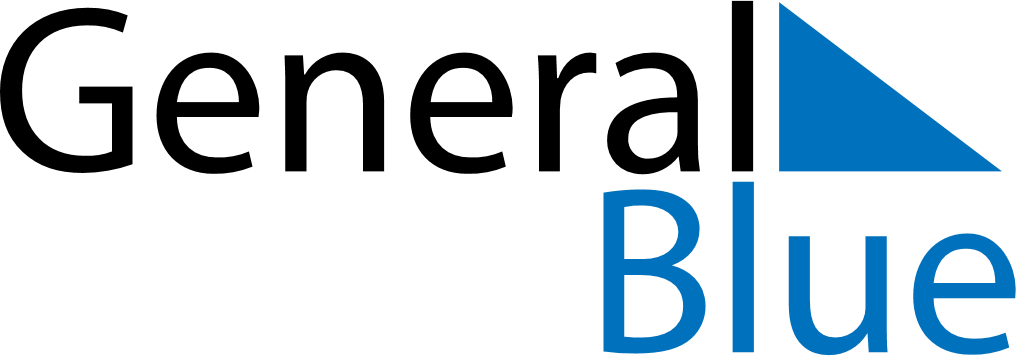 April 2021April 2021April 2021April 2021April 2021April 2021PortugalPortugalPortugalPortugalPortugalPortugalMondayTuesdayWednesdayThursdayFridaySaturdaySunday1234Good FridayEaster Sunday5678910111213141516171819202122232425Liberty Day2627282930NOTES